Summary of Legislation: Proposed Intro. No. 977-A would permit the Department of Buildings (DOB) to sanction registered design professionals who submit two professionally certified applications for construction document approval within any 12-month period that contain errors and result in a stop work order. It would also require that DOB to maintain a database of registered design professionals who have been excluded, suspended or otherwise sanctioned by DOB. Effective Date: This legislation would take effect 120 days after it becomes law, except that the Commissioner of the Department of Buildings may take such measures as are necessary for its implementation, including the promulgation of rules, prior to such effective date.  Fiscal Year In Which Full Fiscal Impact Anticipated: Fiscal 2021 Fiscal Impact Statement:Impact on Revenues: It is estimated that there would be no impact on revenues resulting from the enactment of this legislation. Impact on Expenditures: It is anticipated that there would be no impact on expenditures resulting from the enactment of this legislation because existing resources would be used by DOB to implement the provisions of this legislation.Source of Funds To Cover Estimated Costs: N/ASource of Information: New York City Council Finance Division Estimate Prepared by: Luke Zangerle, Financial Analyst Estimate Reviewed by: Stephanie Ruiz, Assistant Counsel                                           Chima Obichere, Unit Head Legislative History: This legislation was introduced to the Council as on June 7, 2018 as Intro. No. 977 and was referred to the Committee on Housing and Buildings (Committee). The Committee heard the legislation on December 13, 2018, and the legislation was laid over. The legislation was subsequently amended and the amended version, Proposed Intro. No. 977-A, will be considered by the Committee on May 7, 2019. Upon a successful vote by the Committee, the legislation will be submitted to the full Council for a vote on May 8, 2019.      Date Prepared: April 30, 2019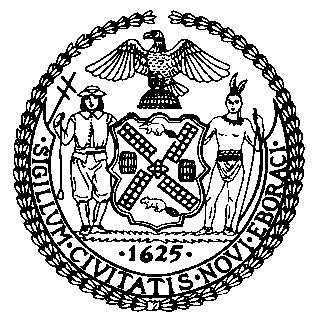 The Council of the City of New YorkFinance DivisionLatonia Mckinney, DirectorFiscal Impact StatementProposed Intro. No:  977-ACommittee:  Housing and Buildings Title: A Local Law to amend the administrative code of the city of New York, in relation to sanctions for submitting incorrect professionally certified applications for construction document approvalSponsors: Council Members Reynoso, Holden, Lancman, Kallos, Vallone, Rosenthal and PerkinsEffective FY20FY Succeeding Effective FY21Full Fiscal Impact FY21Revenues$0$0$0Expenditures$0$0$0Net$0$0$0